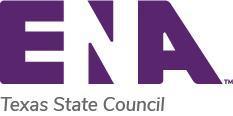 2024 Committee ReportCommittee Chair: Name:				Email:Vice Chair:Board Liaison: Number of ENA Members on Committee:Q1: Q2: Q3: Q4: Number of attendees at meeting:Q1: Q2: Q3: Q4: Committee Meeting Schedule (day/time):Q1: Q2: Q3: Q4: Recent or Planned Committee Activities:Q1: Q2: Q3: Q4: Committee member(s) who deserve reward/recognition:Q1: Q2: Q3: Q4: Specific committee related activities not addressed on agendaQ1: Q2: Q3: Q4: Any specific ENA related activities (past or present committees, offices, etc.)Q1: Q2: Q3: Q4: 